ID 2192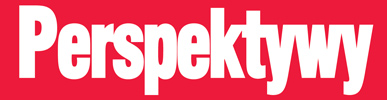 RANKING SZKÓŁ WYŻSZYCH 2021Dane podstawowe dot. uczelni – system POL-onDane o studentach i absolwentach, pracownikach uczelni, zatrudnieniu, stopniach i tytułach naukowych nadanych i uzyskanych, liczbie patentów, uprawnieniach itp. zostaną pobrane z systemu POL-on według 
stanu na koniec 2020 roku. Umiędzynarodowienie studiów*1) Prosimy podać programy studiów (degree programmes) kończące się uzyskaniem tytułu Bachelor lub Master.Prosimy nie podawać filologii obcych i studiów MBA!
Przykład: Jeśli na jednym kierunków studiów (np. Computer Science) uczelnia prowadzi studia I i II stopnia, należy podać dwa programy: czyli BSc Computer Science oraz MSc Computer Science.
*2) Prosimy podać studia III stopnia (doktoranckie) prowadzone w językach obcych, na których studiuje minimum 5 doktorantów.Prosimy nie podawać doktorantów z filologii obcych!Dyscypliny naukowe prowadzone w uczelni Prosimy o zaznaczenie w poniższym wykazie, jakie dyscypliny naukowe prowadzone są w uczelni – zgodnie z rozporządzeniem MNiSW z 20 września 2018); a także o podanie współczynników kategorii naukowej Wkn(j,i) wyliczonych dla tych dyscyplin (współczynnik Wkn(j,i) zdefiniowany jest w par. 8 ust. 1 pkt 2 rozporządzenia MNiSW z 13 grudnia 2018). Patrz także zakładka „Wskaźniki i definicje” na stronie komunikacyjnej rankingu: http://perspektywy.pl/ankiety/ranking2021Jakość studentów przyjętych na I rok studiów W Rankingu Kierunków Studiów (będącym częścią Rankingu Szkół Wyższych) uwzględniany jest wskaźnik „Jakość przyjętych na studia” – mierzony osiągnięciami maturalnymi osób, które w październiku 2020 r. podjęły studia stacjonarne na I roku (studia I stopnia lub jednolite magisterskie) na ocenianym kierunku studiów. Na stronie: http://perspektywy.pl/ankiety/ranking2021/ankiety/publiczne znajdują się do pobrania pliki xls (sprofilowane dla każdej uczelni) zawierające strukturę, w jakiej należy przygotować dane 
z osiągnięciami maturalnymi osób przyjętych na studia w październiku 2020 roku. Wypełnione pliki należy przesłać elektronicznie w terminie do 30 kwietnia 2021 r. Akredytacje*1) Aktualne – tzn. okres ich obowiązywania (okres, na który była przyznana akredytacja) nie upływa przed 30 czerwca 2021 r.*1) Aktualne – tzn. okres ich obowiązywania (okres, na który była przyznana akredytacja) nie upływa przed 30 czerwca 2021 r.Uwaga: ECDL – European Computer Driving Licence Certificate oraz ISO 9001 Certificate – nie będą uwzględniane w RankinguMobilność studenckaDziałalność badawczo-rozwojowa (B+R)Kontakt i dane zwrotne dotyczące ankietyTermin przesłania ankiety do redakcji „Perspektyw” – do 30 kwietnia 2021 r.Dodatkowe informacje – Dział Rankingów i Analiz Edukacyjnych:red. Małgorzata Sowińska, tel. 22 821 90 28, m.sowinska@perspektywy.pl (kwestie ogólne związane z rankingiem)red. Anna Rejer, tel. 696 068 064, a.rejer@perspektywy.pl (kwestie związane z bazą POL-on)Platforma komunikacyjna rankingu dla uczelni: www.perspektywy.pl/ankiety/ranking2021Zamieszczane będą na niej aktualne komunikaty dotyczące przygotowania Rankingu Szkół Wyższych Perspektywy 2021. Są tam również do pobrania ankiety rankingowe i arkusze Excell do przygotowania danych dotyczących prowadzonych kierunków studiów i wyników maturalnych osób przyjętych na I rok studiów w październiku 2020 r. Wypełnioną ankietę w wersji elektronicznej prosimy przesłać mailem pod adresem: ranking@perspektywy.pl Jeśli – z racji procedur obowiązujących na uczelni – ewentualnie przygotujecie Państwo również wersję drukowaną,
 z podpisem upoważnionej osoby (poniżej), prosimy o przesłanie jej drogą pocztową na adres: Perspektywy, 
ul. Nowogrodzka 31, 00-511 Warszawa (nie jest to w tym roku obowiązkowe).Dziękujemy!NIEPUBLICZNE UCZELNIE AKADEMICKIE – Ankieta 20211. Nazwa UczelniGórnośląska Wyższa Szkoła Handlowa im. Wojciecha Korfantego Studia Bachelor i Master prowadzone całkowicie w językach obcych *1)w roku akademickim 2020/2021Studia Bachelor i Master prowadzone całkowicie w językach obcych *1)w roku akademickim 2020/2021Ogółem liczba studentówOgółem liczba studentówStudia Bachelor i Master prowadzone całkowicie w językach obcych *1)w roku akademickim 2020/2021Studia Bachelor i Master prowadzone całkowicie w językach obcych *1)w roku akademickim 2020/2021Nadawany tytułNazwa programuw tym studentów polskichw tym cudzoziemcówStudia III stopnia (doktoranckie) i szkoły doktorskie prowadzone całkowicie w językach obcych *2)w roku akademickim 2020/2021Studia III stopnia (doktoranckie) i szkoły doktorskie prowadzone całkowicie w językach obcych *2)w roku akademickim 2020/2021Ogółem liczba studentówOgółem liczba studentówStudia III stopnia (doktoranckie) i szkoły doktorskie prowadzone całkowicie w językach obcych *2)w roku akademickim 2020/2021Studia III stopnia (doktoranckie) i szkoły doktorskie prowadzone całkowicie w językach obcych *2)w roku akademickim 2020/2021Nazwa programuNazwa programuw tym studentów polskichw tym cudzoziemcówStudia MBA w roku akademickim 2020/2021Studia MBA w roku akademickim 2020/2021Ogółem liczba słuchaczyOgółem liczba słuchaczyNazwa programuNazwa programuOgółem liczba słuchaczyOgółem liczba słuchaczyDyscypliny naukowe prowadzone w uczelniObecne 
w uczelni (zaznaczyć)Współczynnik kategorii naukowej Wkn(j,i)Dyscypliny naukowe prowadzone w uczelniObecne 
w uczelni (zaznaczyć)Współczynnik kategorii naukowej Wkn(j,i) Lp.Dziedzina nauk humanistycznych 1archeologia 2filozofia 3historia 4językoznawstwo 5literaturoznawstwo 6nauki o kulturze i religii 7nauki o sztuce Dziedzina nauk inżynieryjno-technicznych 8architektura i urbanistyka 9automatyka, elektronika i elektrotechnika 10informatyka techniczna i telekomunikacja11inżynieria biomedyczna 12inżynieria chemiczna 13inżynieria lądowa i transport 14inżynieria materiałowa 15inżynieria mechaniczna 16inżynieria środowiska, górnictwo i energetyka Dziedzina nauk medycznych i o zdrowiu 17nauki farmaceutyczne 18nauki medyczne 19nauki o kulturze fizycznej 20nauki o zdrowiu Dziedzina nauk rolniczych 21nauki leśne 22rolnictwo i ogrodnictwo 23technologia żywności i żywienia 24weterynaria 25zootechnika i rybactwo Dziedzina nauk społecznych 26ekonomia i finanse 27geografia społ.-ekonom. i gospodarka przestrzenna 28nauki o bezpieczeństwie 29nauki o komunikacji społecznej i mediach 30nauki o polityce i administracji 31nauki o zarządzaniu i jakości 32nauki prawne 33nauki socjologiczne 34pedagogika 35prawo kanoniczne 36psychologia Dziedzina nauk ścisłych i przyrodniczych 37astronomia 38informatyka 39matematyka 40nauki biologiczne 41nauki chemiczne 42nauki fizyczne 43nauki o Ziemi i środowisku Dziedzina nauk teologicznych 44nauki teologiczne Dziedzina sztuki 45sztuki filmowe i teatralne 46sztuki muzyczne 47sztuki plastyczne i konserwacja dzieł sztuki AkredytacjeAkredytacjeLiczba aktualnych *) przyznanych akredytacji PKA z oceną wyróżniającą (razem)Liczba aktualnych *) przyznanych akredytacji wyróżniających PKA – instytucjonalnychLiczba aktualnych *) przyznanych akredytacji wyróżniających PKA – programowych  (proszę wymienić poniżej kierunki studiów, do których należy te akredytacje odnieść)Posiadane aktualne*) akredytacje i certyfikaty międzynarodowe z listy poniżej*2)Posiadane aktualne*) akredytacje i certyfikaty międzynarodowe z listy poniżej*2)Posiadane aktualne*) akredytacje i certyfikaty międzynarodowe z listy poniżej*2)Posiadane aktualne*) akredytacje i certyfikaty międzynarodowe z listy poniżej*2)Posiadane aktualne*) akredytacje i certyfikaty międzynarodowe z listy poniżej*2)KATALOG KWALIFIKOWALNYCH ZAGRANICZNYCH AKREDYTACJI I CERTYFIKATÓW JAKOŚCIKATALOG KWALIFIKOWALNYCH ZAGRANICZNYCH AKREDYTACJI I CERTYFIKATÓW JAKOŚCIKATALOG KWALIFIKOWALNYCH ZAGRANICZNYCH AKREDYTACJI I CERTYFIKATÓW JAKOŚCIKATALOG KWALIFIKOWALNYCH ZAGRANICZNYCH AKREDYTACJI I CERTYFIKATÓW JAKOŚCIDla uczelni TAK - jeśli dotyczyDla kierunku studiów / dyscypliny / dziedzinyWskazać właściwe przyporządkowanie do kierunku studiów - jeśli dotyczyL.p.L.p.NazwaObszar naukDla uczelni TAK - jeśli dotyczyDla kierunku studiów / dyscypliny / dziedzinyWskazać właściwe przyporządkowanie do kierunku studiów - jeśli dotyczy11AVEPRO - Holy See’sAgency for the Evaluation and Promotion of Quality in EcclesiasticalUniversities and FacultiesAccreditationobszar nauk humanistycznych22CEA - The Commission on English Language Program Accreditationobszar nauk humanistycznych33EAQUALSAccreditationobszar nauk humanistycznych44EUROPEAN MASTERS IN CONFERENCE INTERPRETINGCertificateobszar nauk humanistycznych55EUROPEAN MASTERS IN TRANSLATIONCertificateobszar nauk humanistycznych66APHEA - Agency for Public HealthEducationAccreditationobszar nauk medycznych i nauk o zdrowiu oraz nauk o kulturze fizycznej77ASPIRECertificateobszar nauk medycznych i nauk o zdrowiu oraz nauk o kulturze fizycznej88FAIMER - Foundation for Advancement of International MedicalEducation and Researchobszar nauk medycznych i nauk o zdrowiu oraz nauk o kulturze fizycznej99MalaysianMedicalCouncilobszar nauk medycznych i nauk o zdrowiu oraz nauk o kulturze fizycznej1010Medical Board of California Accreditation (MBC)obszar nauk medycznych i nauk o zdrowiu oraz nauk o kulturze fizycznej1111MedicalCouncil of India (MCI)obszar nauk medycznych i nauk o zdrowiu oraz nauk o kulturze fizycznej1212MedicalCouncil of Thailand (TMC)obszar nauk medycznych i nauk o zdrowiu oraz nauk o kulturze fizycznej1313NationalCommittee on ForeignMedicalEducation and Accreditation (NCFMEA) - U.S. Department of Educationobszar nauk medycznych i nauk o zdrowiu oraz nauk o kulturze fizycznej1414NYMB - New York Medical Boardobszar nauk medycznych i nauk o zdrowiu oraz nauk o kulturze fizycznej1515Sri Lanka MedicalCouncilAccreditationobszar nauk medycznych i nauk o zdrowiu oraz nauk o kulturze fizycznej1616UAE (United Arab Emirates) Ministry of HigherEducation&ScientificResearchobszar nauk medycznych i nauk o zdrowiu oraz nauk o kulturze fizycznej1717AVMA - Council on Education Accreditationobszar nauk rolniczych, leśnych 
i weterynaryjnych1818EAEVE - EuropeanAssociation of Establishments for VeterinaryEducationAccreditationobszar nauk rolniczych, leśnych 
i weterynaryjnych1919EQAS-Food - EuropeanQualityAccreditation System for Food Studiesobszar nauk rolniczych, leśnych 
i weterynaryjnych2020AACSB - Association to AdvanceCollegiate Schools of Business Accreditationobszar nauk społecznych2121ACCA - Association of CharteredCertifiedAccountantsobszar nauk społecznych2222AMBA - The Association of MBAsAccreditationobszar nauk społecznych2323BSIS - The Business School Impact System Labelobszar nauk społecznych2424CEEMAN IQA - International QualityEducationAccreditationobszar nauk społecznych2525CFA - The Chartered Financial AnalystCertificateobszar nauk społecznych2626CTH - Confederation of Tourism&HospitalityCertificationobszar nauk społecznych2727EAPAA (EuropeanAssociation for Public Administration Accreditation)obszar nauk społecznych2828ECBE - EuropeanCouncil for Business EducationAccreditationobszar nauk społecznych2929EOCCS - Online Course Certification Systemobszar nauk społecznych3030EPASAccreditationobszar nauk społecznych3131EQUISAccreditationobszar nauk społecznych3232GAC - Accreditation for Project Management Programs, Project Management Institute (PMI)obszar nauk społecznych3333HEA – HigherEducationAcademyAccreditationobszar nauk społecznych3434IACBE - The International Assembly for Collegiate Business EducationAccreditationobszar nauk społecznych3535Journey to ChangemakerCertificateobszar nauk społecznych3636SAS InstituteCertificationobszar nauk społecznych3737THE-ICE- International Centre of Excellence in Tourism and HospitalityEducationAccreditationobszar nauk społecznych3838ECMI - Accreditation of EuropeanConsortium for Mathematics in Industryobszar nauk ścisłych3939ECTN - ChemistryDoctorateEurolabelCertificationobszar nauk ścisłych4040ECTN – EurobachelorCertificationobszar nauk ścisłych4141ECTN – EuromasterCertificationobszar nauk ścisłych4242AABI - AviationAccreditation Board Internationalobszar nauk technicznych4343ABETAccreditationobszar nauk technicznych4444EUR-ACE Label, ENAEEEuropean Network for Accreditation of Engineering Education Komisja Akredytacyjna Uczelni Technicznychobszar nauk technicznych4545HCERES (Le HautConseild'Évaluation de la Recherche et de l'EnseignementSupérieur)obszar nauk technicznych4646HKIE (Hong Kong Institution of Engineers)obszar nauk technicznych4747IMAREST - Institute of Marine Engineering, Since and Technology Certificateobszar nauk technicznych4848NIA – NauticalInstituteAccreditationobszar nauk technicznych4949RIBA - The RoyalInstitute of British ArchitectsCertificateobszar nauk technicznych5050AEC - AssociationEuropeenne des Concservatories, Academies de Musique et MusikhochschulenAccreditationobszar sztuki5151ELIA - The EuropeanLeague of Institutes of the Arts; EQArtsEnhancingQuality in the ArtsAccreditationobszar sztuki5252MusiQue - Music Quality Enhancement Accreditationobszar sztuki5353NASAD - NationalAssociation of Schools of Art and Design Accreditationobszar sztuki5454CHES - The Committee of Heads of EnvironmentalSciencesAccreditationobszar nauk przyrodniczych, obszar nauk ścisłych5555ACCEEU - Acreditation for Entrepreneurial and EngagedUniversitaswszystkie obszary5656AHPGS - Akkreditierung GmbH Accreditationwszystkie obszary5757ASIC - Accreditation Service for International Collegeswszystkie obszary5858CeQuInt - EuropeanConsortium for Accreditation in HigherEducationwszystkie obszary5959European University AssociationEUA Evaluationwszystkie obszary6060IARC - International Accreditation and RecognitionCouncilwszystkie obszary6161IESCertificatewszystkie obszary6262Middle StatesCommission on HigherEducationAccreditationwszystkie obszary6363SKVCAccreditationwszystkie obszaryWymiana studenckaWymiana studenckaLiczba studentów wyjeżdżających w ramach wymiany zagranicznej, na co najmniej 
3 miesiące, w ostatnim roku sprawozdawczymLiczba studentów przyjeżdżających w ramach wymiany zagranicznej na co najmniej 
3 miesiące, w ostatnim roku sprawozdawczym Działalność badawczo-rozwojowa (B+R) (w tys. zł) za 2020 rokDziałalność badawczo-rozwojowa (B+R) (w tys. zł) za 2020 rokNakłady wewnętrzne faktycznie poniesione (bez amortyzacji środków trwałych)GUS PNT-01/s poz. 01Nakłady zewnętrzne podmiotów krajowych – GUS PNT-01/s poz. 16Nakłady zewnętrzne podmiotów z zagranicy – GUS PNT-01/s poz. 25Osoba wyznaczona do kontaktówz Perspektywami w sprawach związanych z niniejszą ankietą.......................................................................................................................................................imię i nazwisko.......................................................................................................................................................stanowiskotel. .....................................................e-mail: .............................................................................pieczęć uczelni                              .........................................................................................                                         data i podpis osoby zatwierdzającej ankietę